	SOLICITAÇÃO DE PRORROGAÇÃO PARA DEFESASJUSTIFICATIVA1,2: 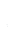 1 A solicitação deverá ser clara, objetiva e concisa descrevendo o motivo da solicitação de prorrogação, situação atual do andamento do TCC e anexar:a) cópia atualizada do TCC;b) cronograma atualizado para defesa do TCC;2 O CESFV poderá autorizar uma única prorrogação de até 6 (seis) meses. Ver regimento (Art. 32º).Aluno (a): Aluno (a): Orientador (a): Orientador (a): Co-Orientador (a): Co-Orientador (a): Linha de Pesquisa:  (   ) Instrumentação, Ensaio e Monitoramento    (  ) Aplicações de Sistemas FotovoltaicosLinha de Pesquisa:  (   ) Instrumentação, Ensaio e Monitoramento    (  ) Aplicações de Sistemas FotovoltaicosTítulo do TCC: Título do TCC: Data original da defesa (mês/ano): 16/05/2023Data pretendida para defesa (mês/ano): Orientador(a) CESFV-UNIFAPDiscente CESFV-UNIFAP